Fridge/ Freezer Temperature Record Sheet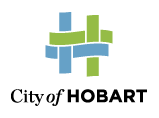 Foods kept in a refrigerator needs to be kept at 5°C or less. Foods kept in the freezer are required to be kept at 18°C or lower.DateTimeInitialsTemperature ˚C & Unit NumberTemperature ˚C & Unit NumberTemperature ˚C & Unit NumberTemperature ˚C & Unit NumberTemperature ˚C & Unit NumberTemperature ˚C & Unit NumberAction requiredAction completedY/NSupervisorDateTimeInitials123456Action requiredAction completedY/NSupervisorMonday/     /Tuesday/     /Wednesday/     /Thursday/     /Friday/     /Saturday/     /Sunday/     /